Бюллетень издается со 2 февраля 2008 годаМуниципальное средство массовой информации органов местного самоуправления городского поселения Агириш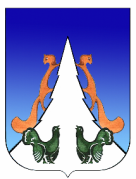 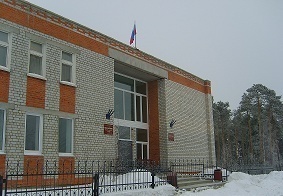 В этом выпуске:Постановление АГПГородское поселение АгиришАДМИНИСТРАЦИЯПОСТАНОВЛЕНИЕ	«13»  февраля  2024 г. 		        		                                                            № 40О признании утратившим силу постановления администрации городского поселения Агириш от 19.04.2019 № 80/НПА 	В соответствии с Федеральным законом от 06.10.2003 № 131-ФЗ "Об общих принципах организации местного самоуправления в Российской Федерации», Уставом городского поселения Агириш, постановляю:1. Признать утратившим силу:1) постановление администрации городского поселения Агириш от 19.04.2019 № 80/НПА «Об утверждении общих требований к организации и осуществлению органами муниципального контроля мероприятий по профилактике нарушений обязательных требований, требований, установленных муниципальными правовыми актами городского поселения Агириш».Глава городского поселения Агириш                                                         И.В.Ермолаева«Вестник городского поселения Агириш»                              Бюллетень является официальным источником опубликования нормативныхГлавный редактор: Костарева А.А.                                             правовых  актов органов местного самоуправления г.п. Агириш Учредитель: Администрация городского поселения Агириш                    (Тюменская обл., Советский р-он, г.п. Агириш, ул.Винницкая, 16)                                                                                Телефон: 8(34675) 41-0-79   факс: 8(34675) 41-2-33     